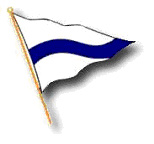 MinutesCruising Club of AmericaGoverning Board MeetingVIA ZOOM         Thursday, March 4, 2021  1430 hours (EST)Commodore Medland called the meeting to order, welcomed attendees and expressed his thanks to those attending on such short notice.20 people were in attendance, constituting a quorum, including Commodore Medland, Vice Commodore Otorowski, Secretary Jay Gowell, Membership Chair Ernie Godshalk, the following Rear Commodores: Crane, Prevost, Phyfe, Powers, Montgomery, Post, Tunick, Meslang, Calhoun, and the following Elected Governors: Billings, Green, Anderson, Griffin, Durgan and Willauer. CHE Fleet Captain Crump attended on behalf of RC Myers.Upon motion duly made, seconded and passed (“MSP”), the reading of the January 19, 2021 Governing Board Meeting minutes were dispensed with, and the minutes were approved.Ernie Godshalk gave the Membership Committee report. 16 Candidates were up for election at this meeting, down from 36 at the Fall Meeting, representing 7 Stations, 3 Next Watch and 1 female, with an average age of 61.  The following names were read:Upon motion MSP, the 16 candidates were elected to membership, which would follow posting for 15 days and assuming no negative comments.A discussion ensued as to whether the Board vote was simply a “rubber stamp” for the Membership Committee’s recommendation.  The rigorous due diligence exercised by the Station and Club Membership Committees was discussed, as well as whether there should be changes in the current procedures to give the members of the Governing Board more opportunity to conduct their own due diligence on candidates prior to a vote.There being no other business to come before the meeting, the meeting was adjourned at 1505.Respectfully submitted,John R. GowellSecretaryBDATerry PimentelBDOGrant GordonBOSSteve BerlackBOSJohn BornhofftBOSScott DavisBOSDaniel GoodwinBOSTheodore GreenBOSJohn HalstedBOSJohn McBrideBOSRobert (Bob) StewartCHEJerald BrownCHEGlenn DoncasterCHEHarald MangoldESSClayton BurkhalterNYSLindsay GimpleSOCDamon Guizot